ФАКУЛТЕТ ПО ……………………………………………….УТВЪРЖДАВАМ:РЕКТОР: ПРОФ. Д-Р ХРИСТИНА  ЯНЧЕВА                                               (……  	подпис и печат ………. )ДЕКАН:ДОЦ. Д-Р …………….  (	……..подпис и печат 	)УЧЕБЕН ПЛАНОБЩ УЧЕБЕН ПЛАН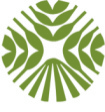 А Г Р А Р Е Н   У Н И В Е Р С И Т Е Т –  П Л О В Д И ВПловдив 4000; бул. «Менделеев» № 12; тел. +359/32/654 300Факс +359/32/633 157; www.au-plovdiv.bgСпециалностОКСОбласт на висшето образованиеПрофесионално направление Професионална квалификацияФорма на обучениеСрок на обучениеОбсъден и приет на ФСПротокол №..../	г.Обсъден и приет на АСПротокол №..../	г.АктуализиранФС Протокол №..../	г.АС Протокол №..../	г.КодНаименование на учебната дисциплинаВодеща катедраХорариум, часовеХорариум, часовеХорариум, часовеХорариум, часовеХорариум, часовеХорариум, часовеECTS кредитиКодНаименование на учебната дисциплинаВодеща катедраАудиторна заетостАудиторна заетостАудиторна заетостИзвънаудиторна заетостИзвънаудиторна заетостОбщоECTS кредитиКодНаименование на учебната дисциплинаВодеща катедраЛекцииСеминарниУпражненияПрактикиДругиОбщоECTS кредити123456789101-ви семестър…1задължителни дисциплини…2Приложна математика…3Неорганична и аналитична химия…4Анатомия и морфология на растенията…5Агрометеорологияизбираеми дисциплинифакултативни дисциплиниФизическа активност и спортобщо за 1-ви семестър2-ри семестързадължителни дисциплиниизбираеми дисциплинифакултативни дисциплиниФизическа активност и спортучебно производствена/теренна практикаобщо за 2-ри семестъробщо за първи курс3-ти семестър4-ти семестърпреддипломен стажписмен държавен изпит /защита на дипломна работа и практически държавен изпитобщо за 8-ми семестъробщо за 4-ти курсобщо за курса на следванеРекапитулацияРекапитулацияРекапитулацияРекапитулацияРекапитулацияОБЩ ХОРАРИУМ И КРЕДИТИБРОЙЧАСОВЕКРЕДИТИ%Задължителни учебни дисциплиниЛекции-Семинарни занятияУпражнения и други форми-Извънаудиторна заетост-Избираеми дисциплини (аудиторна и извънаудиторна заетост)ЛекцииСеминарни занятияУпражнения и други формиИзвънаудиторна заетостФакултативни дисциплини (аудиторна и извънаудиторна заетост)ЛекцииСеминарни занятияУпражнения и други формиИзвънаудиторна заетостУчебно-производствени практикиПроизводствени практики/ теренни практикиПреддипломен стажДържавен изпит (Защита на дипломна работа/писмен държавен изпит и практически държавен изпит)Всичко часове